Kellyville High School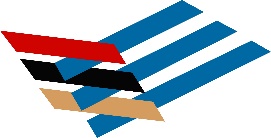 Learning | Excellence | Integrity2021 – YEAR 12 - STATIONERY REQUIREMENTS Ancient History 2 UnitTextbook Standard stationery itemsBiology 2 UnitTextbook A4 128 page exercise bookStandard stationery itemsClosed in black leather school shoesBusiness Studies 2 UnitTextbook Standard stationery itemsChemistry 2 UnitTextbook A4 128 page exercise bookStandard stationery itemsClosed in black leather school shoesCommunity & Family Studies 2 UnitTextbook Standard stationery itemsUSBCourse TextA4 128 page exercise bookDrama 2 UnitLog book x2Basic costumes & props as neededEconomicsTextbook Standard stationery itemsEnglish (Advanced) 2 UnitPrescribed texts Standard stationery itemsA4 128 page exercise bookEnglish EALD (English as an additional language or Dialect)Pocket sized dictionary and thesaurusStandard stationery itemsEnglish (Standard) 2 UnitTextbook Prescribed textsPocket sized dictionary and thesaurusStandard stationery itemsEnglish StudiesStandard stationery itemsEnglish 1 Unit – Extension 1Prescribed texts A4 128 page exercise bookStandard stationery itemsEnglish 1 Unit – Extension 2Standard stationery itemsEntertainment VETStandard stationery itemsFood Technology 2 UnitApron – whiteFood containerClosed in black leather school shoesScrunchieGeographyStandard stationery itemsHospitality VETFood & beverage Blacks from uniform shopShirt & Apron with embroidery from uniform shopBlack dress pants – no jeansClosed in black leather school shoesInformation Processes & TechnologyTextbook USB (16GB)Access to home computer and printerAccess to internet from home computerIndustrial Technology – Multi Media TechnologiesUSB memory stick/portable HD (min 16GB)Access to home computer & printerAdobe software through DETIndustrial Technology – Timber Products & Furniture Industries 2 UnitPersonal equipmentClosed in black leather school shoes (preferred steel capped safety shoes)Standard stationery itemsApron - BlueJapanese BeginnersWorkbook – A first Course in JapaneseCoursebook – Beginners Course supplied on loanStandard stationery itemsLegal StudiesTextbook Standard stationery itemsMathematics Advanced 2 UnitTextbook – Maths in Focus NSW Advanced Yr12A4 grid bookScientific calculator FX82AU PLUSGeometry equipmentRulerGlueMathematics Extension 1 – 1 UnitTextbook – Maths in focus NSW Extension 1 Yr12 (only this textbook is required for both the mathematics advanced and Mathematics Extension 1 Courses)A4 grid bookScientific calculator FX82AU PLUSGeometry equipmentRulerGlueMathematics Extension 2 – 1 UnitTextbook – New Senior Maths Ext 2 NSW Yr12 SB/EB 3EA4 grid bookScientific calculator FX82AU PLUSGeometry equipmentRulerGlueMathematics Standard 2 - 2 UnitTextbook – New Century Maths NSW Standard 2 Yr12A4 grid bookScientific calculator FX82AU PLUSGeometry equipmentGlueRulerModern History 2 UnitTextbook Standard stationery itemsMusic 1 – 2 UnitOwn instrumentNotebook with manuscript includedAccess to CD/tape playerUSB storage deviceHeadphones/EarbudsPrivate tuition is encouragedPersonal Development, Health & Physical Education 2 UnitTextbook Course TextA4 128 page exercise bookSchool PE gearUSB DevicePhysicsTextbook A4 128 page exercise bookStandard stationery itemsClosed in black leather school shoesSociety & CultureTextbook Standard stationery itemsSoftware Design & DevelopmentTextbook USB (16GB)Access to home computer & printerAccess to internet on home computerSports Lifestyle & Recreation StudiesA4 128 page exercise bookSchool PE gear Standard stationery itemsUSB DeviceStudies of ReligionTextbook Standard stationery itemsTextiles 2 UnitA3 FolderSewing kitIndividual requirements for Major Textiles ProjectVisual Arts 2 UnitA4 Visual Arts Process DiaryA4 128 page exercise book3 – 5 Paintbrushes (bristle)Set Graphic pencilsScissors & Glue StickUSB storage deviceWork StudiesStandard stationery items